Информацияо библиотечном обслуживании населенияна территории  Усть-Бюрского сельсовета за 2019 годБиблиотека сегодня является информационным, культурно-просветительным, образовательным учреждением, которое  обеспечивает сельским жителям свободный доступ к информации и знаниям. 	На территории села Усть-Бюр проживают 2017 человек, из них:1495 – взрослое население;543 – дети и подростки в возрасте от 0 до 18 лет.           В 2019 году число читателей в Усть-Бюрской сельской библиотеке составило  982 чел.                 В 2019 году в Библиотечные фонды поступили 166 книг на сумму 39 830 руб.- из Национальной библиотеки 11 книг -  на сумму 6000 руб.;- пожертвования:  95  книг – 15000 руб. из них:	5000 руб. Усть-Бюрская администрация; 	5000 руб. районная администрация;	5000 руб. читатели. - Район 28 книг -8830 руб.- На финансовые средства от оказанных платных услуг приобретено 32 книги  (10 000 руб.).Отремонтировано членами кружка «Книжкина больница» в течение года 154 книги, в  т.ч. детских – 66 книг.                                   Цифровые показатели по массовой работе:Традиционно библиотекой проводятся мероприятия для детей во время школьных каникул.За летние каникулы проведено 29 мероприятий, посетило детей   - 647.Оформлено выставок, посвященных знаменательным датам, – 15, юбилеям писателей – 12.	На базе сельской библиотеки организована клубная работа.Основной целью создания Клуба «Подросток» является:- проведение профилактической работы, направленной на предупреждение и проявление асоциального поведения несовершеннолетних, склонных к совершению противоправных поступков;- формирование правовой культуры.                                                      Мероприятия клуба «Подросток» в 2019 году	Основной целью создания Клуба «Берегиня» является проведение досуга пожилых читателей.                                                         Мероприятия клуба «Берегиня» в 2019 годуВ 2019г. на базе сельской библиотеке стал работать Клуб молодой семьи, Школа здоровья.          Краеведческая деятельность является одним из главных направлений работы. Библиотека имеет давние традиции в краеведческой работе, систематически выявляют источники, рассказывающие об истории, составляют библиографические списки литературы, выполняют большое количество запросов читателей по краеведению.Для этого:	- оформляют накопительные папки;	- ведут летопись села;	- собирают и сохраняют предметы быта и многое другое.	В настоящее время наряду с культурно-просветительской работой по краеведению, библиотека проводит поисковую, архивную, музейно-собирательную, т.е. исследовательскую работу. В течение года проводилась поисковая работа по сбору информации об участниках ВОВ (в музей  добавлено 5 фотографий ветеранов, о 12 ветеранах ВОВ найдены в архивах через интернет Наградные листы, где описан их подвиг.           В здании спорткомплекса оформлен первый зал муниципального музея, экспозиция носит название «Мы этой памяти верны» и посвящёна участникам-землякам ВОВ и погибшим в годы ВОВ.  В течение всего года  проведены экскурсии  по темам: 28.01  «Мы этой памяти верны» - 21 чел.26.03. «Солдаты Победы» - 18 чел.27.03   «Они защищали Родину» - 12 чел.09.04   «Мы помним ваши имена»  -15 чел.12.04 «Подвигу солдата поклонись» -18  чел.19.04. «Подвигу солдата поклонись» 10  чел.09.05 ««Солдаты Победы» - 36 чел.21.06  «Солдаты Победы»  -  25 чел (площадка)21.06  «Солдаты Победы»  -  30 чел. (площадка)01.09. музей  посетили выпускники 1967 года -27 чел.        К 9 мая  библиотека ответственна за проведение акции «Бессмертный полк». На митинге  представлено 136 фотографий, участвовали в бессмертном полку 96 жителей.         В течение года пополнялись папки фотографиями и газетными статьями.  Оформлены новые папки в 2019: «История села в фотографиях и документах – 2019», «Памятники с.Усть-Бюр» (в этой папке собран материал, который представлен в Национальную библиотеку для составления электронной базы памятников Хакасии).      В настоящее время  собирается и копится материал для оформления второго зала музея, посвященного страницам истории Уйбатского леспромхоза, людям, жившим ранее в селе. В этом зале будут представлены три экспозиции: «Уйбатский ЛПХ», фрагменты русской избы  и хакасской юрты. Всё это в планах на 2020 год, а пока на базе библиотеки в 2019 годупроведены уроки  краеведения о традициях, обычаях населения Хакасии с использованием музейных экспонатов:26.08. «Всему начало здесь, в селе моём любимом»04.09. «Путешествие по заповеднику Хакасский» - экологическая познавательная играК 15 февраля оформили выставку «Время выбрало нас» - эта выставка о тех, кто служил в Афганистане.15.02 «Память вечно будет жива» - час истории о воинах-интернационалистах.30.04  был проведён час памяти «Чернобыль - чёрная боль» - час   памяти.    30.10 «И помнить страшно и забыть нельзя» - час памяти  с посещением сквера репрессированным  На Дне  села были оформлены выставки к 70-летию библиотеки:«Библиотека -  люди, годы, жизнь»«Жизнь библиотеки» «Вести из прошлого» «Журналы прошлых лет»«Удивительные книги» Отчет о деятельности Центра общественного доступа1. Зарегистрировано пользователей  138  (чел.) 2. Количество посещений 181 (чел.) 3. Просмотр документов 2177                         В библиотеке оказывались услуги для населения через портал «Госуслуги»:- запись  на регистрацию  транспортного средства;                                                                                                                                                                                                                                                                                                                                                                                                                                                                                                                                                                                                                                                                                                                                                                                                                                                                                                                                                                                                                                                                                                                                                                                                                                                                                                                                                                                                                                                                                                                                                                                                                                                                                                                                                                                                                                                                                                                                                                                 - получение, замена  водительского удостоверения; - информация  о   налоговой задолженности;          Каждую субботу в 14.00 для детей работал видеосалон: показывали мультфильмы, документальные и художественные фильмы.    Услуги библиотеки:                                                                                                                                - бесплатное обучение пенсионеров пользованием компьютера;- печать фотографий 10/15, А5, А4;- сканирование;- ламинирование;- печать ч/б, цветная;- аренда компьютера.             Всего заработано за 11 месяцев  49 162 руб.;   из них на 10 тыс. руб. приобретены  книги, остальные деньги потрачены на приобретение «Антивируса» на 3 компьютера, приобретение фотобумаги, ремонт принтера, заправка картриджей, приобретение  краски для цветного принтера,  так же для музея приобретали фотобумагу, папки, мультифоры.   Все  заработанные  деньги проходят через бухгалтерию районного Управления культуры.Отчет составила:  Пугач Е.Л.,                                заведующая Усть-Бюрской модельной библиотекиПринято на сессии                                                                                                                                           Совета депутатов  от  25.12.2019г.                                                  Р Е Ш Е Н И Е                                                                                                                            от 25  декабря 2019г.                село  Усть-Бюр                             № 86Об организации  библиотечного обслуживания населения                                                                   на территории  Усть-Бюрского сельсовета  в 2019 году      Заслушав и обсудив информацию  о  библиотечном обслуживании населения  в 2019 году, представленную заведующей Усть-Бюрской сельской модельной библиотеки Пугач Е.Л., в соответствии с п. 11 статьи 9  Устава муниципального образования Усть-Бюрский сельсовет, Совет депутатов Усть-Бюрского сельсовета                         РЕШИЛ:1.Информацию об организации библиотечного обслуживания населения в 2019 году принять к сведению.  2.  Рекомендовать Пугач Е.Л., заведующей Усть-Бюрской библиотеки:- активизировать работу библиотеки по следующим направлениям: правовое   воспитание, экологическое просвещение, популяризация государственной символики, семейное воспитание, профориентация;- продолжить работу клубов «Берегиня», «Подросток», «Молодой семьи»;- усилить профилактическую работу с несовершеннолетними, состоящими на учете и контроле;- продолжить поисковую, архивную, музейно-собирательную работу.3. Контроль за исполнением данного решения возложить на комиссию по культуре, образованию, здравоохранению и социальным вопросам (председатель Шпагина И.В.).   4.  Решение вступает в силу со дня его принятия.                 Глава                                                                                                                                          Усть-Бюрского сельсовета:                                             /Л.Ф. Чешуина/       План2018 год2019 год    Читатели     10001023 982   Книговыдача      2210023259   21174Посещения 80008633    8077   Книжный фонд14359    14341 2018 год2019 годКоличество массовых мероприятий,                                 из них для детей1137713187   Посещение на массовых мероприятиях,                                         из них дети1759134122581442Направления работыКоличество  мероприятийв т.ч. для взрослыхв т.ч. для детейпо продвижению книги и чтения511239по краеведению1376возрождение народных традиций, праздников---патриотическое воспитание1028популяризация государственной символики1правовое воспитание22экологическое просвещение33здоровый образ жизни18810семейное воспитание312профориентация212нравственное и эстетическое воспитание14104искусство11библиотечные уроки44экскурсии в музей945№Дата Мероприятия Кол-во присутст.30.01«Закон и ответственность» - час права (клуб «Подросток»)628.02«Вредные привычки, уносящие здоровье» – час информации (клуб «Подросток»)729.03«От шалости к правонарушениям» - беседа730.04«Любопытство ценою в жизнь» -беседа (клуб «Подросток»)1031.05«Если курит человек, то коротким будет век» -  урок здоровья728.06«Наркотики – медленная смерть»- час информации (клуб «Подросток»)630.07«Алкоголизм, курение,   наркомания – как остановить это безумие?» - час здоровья630.08«Брось курить – вздохни свободно» - беседа827.09«Без привычек вредных жить на свете здорово!» - час информации731.10«Обманутые судьбы или унесённые героином» - профилактический час (о вреде наркомании929.11«Уголовная ответственность несовершеннолетних» - беседа2127.12«Я и мои права» - правовой  час№     Дата Мероприятия Кол-во присутст. 1.12.01 Обсуждение плана работы на 2019 год.52.22.03«Наш зелёный огород» круглый стол143.27.04«Душою молоды всегда» - посиделки12   5.18.06«Рецепты здоровья» - о лекарственных растениях96.04.10«Пусть будет тёплой осень жизни» - игровая программа14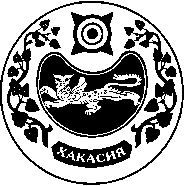 СОВЕТ ДЕПУТАТОВ  УСТЬ-БЮРСКОГО  СЕЛЬСОВЕТА